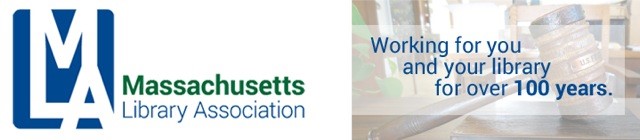 Online Vote of the Executive BoardJanuary 12, 20186:46pmOn January 11, 2018 at 2:17pm, MLA President Alex Lent sent an email message to all the members of the Executive Board.  This email message read:Hi Everyone,Conference Committee has requested an email vote. Here's how this is going to work. 1. Read steps 1 through 6.2. Read the "information about the request" section below step 6 and review the two attachments for information about the vote.3. Because this vote has been requested by a committee, it does not need to be moved or seconded, so do not move or second this vote.4. Discussion is allowed. We will allow discussion from the time this email is sent until 9am on the morning of Friday, January 12. That's tomorrow.5. Shortly after 9am tomorrow, I will reply to this email asking people to vote YEA, NAY, or ABSTAIN. Voting will be open until 5pm Friday, January 12. That's end of business tomorrow. PLEASE DO NOT SUBMIT A VOTE UNTIL YOU RECEIVE TOMORROW MORNING'S EMAIL FROM ME.6. After 5pm tomorrow, I will send an email with the vote results.Information about the request:Conference would like to add a category called "Premium Tabletop." Premium Tabletops are less expensive than a booth, but more expensive than a standard tabletop, and would be located outside of the exhibit hall by the entrance. These tabletops would get higher visibility than a standard tabletop because of their location. Conference expects to see a 30% increase in revenue from the addition of this category.A table showing the three categories is attached, as is a floor plan.This needs to happen via email, because the decision needs to be made expediently.Discussion?Thanks,AlexOn January 11, 2018 at 3:40pm Alex Lent sent this message in response to a question from Nanci Miloni Hill:Good question, Nanci. 

I poorly restated the 30% increase. I believe what I should have said what that the cost of a Premium Tabletop is 30% higher than the cost of a Standard Tabletop. The $5000 that the Premium Tabletops could bring in would represent a 20% increase over the income of the Booths and Standard Tabletops alone.Sorry for mixing this up.On Thu, Jan 11, 2018 at 3:29 PM, Nanci Milone-Hill <nhill@dracutlibrary.org> wrote:Just wondering where they got the 30% increase in revenue figure from.NanciNanci Milone Hill 
Library Director 
M.G. Parker Memorial Library 
Dracut, MA 01826 
nhill@dracutlibrary.org 
www.dracutlibrary.org On January 12, 2018 at 9:44am Alex Lent sent this message:Hi Everyone,The discussion period has now ended, so voting will begin. Please reply to this email with yea, nay, or abstain. Voting will close at 5pm today. A yes vote will allow the Conference Committee to add the Premium Tabletop category as proposed.Please reply with your vote.Thanks,AlexOn January 12, 2018 at 6:43pm, Alex Lent announced the result of the vote through an email message to all the members of the Executive Board.  This email message read:Hi everyone,The voting period has now ended and the yeas have it. The motion passes.Thanks everyone. Happy weekend!Alex